TUSC – Totally Unique Speaking ClubTUSC is a highly structured activity that allows all students in a class to learn and practice communication skills.  At a chosen time in each school cycle, all students gather to talk and listen. Each student has a special role.  Over a period of weeks, students rotate through all of the essential roles and participate in many of the optional roles.  Purposes of TUSC: To provide regular, structured yet  an open and flexible vehicle by which to address the Language Arts communication outcomes in the curriculum with support to Math, Social Studies and ScienceTo provide positive, low risk environment where experiences which contribute to the growth of self-esteem and confidence of each child are the norm.To create a non-threatening forum for teacher, peer,  and self evaluation TUSC roles:Chairperson*Secretary*Citizenship Award*Basic Needs ChoiceCelebrity InterviewCIA (Country Intelligence Agent)Class ClownCommercialCroc HunterDemonstratorExpertEnvironmental ActivistHistorianInterviewerImpromptu SpeakerInvestigative ReporterMedia CriticMath Problem SolverPhoto InterpreterPoetPollsterScientistSpeaker’s CornerStorytellerTechnology ReportWWW Evaluator* Essential rolesTUSC Roles:    (*indicates essential roles)Chairperson* - Creates presentation list, runs the meeting.Secretary* - Keeps meeting minutes.Citizenship Award* - Presents a citizenship award to a student in class, and explains why they deserve it.Basic Needs Choice – Provide the class with one of the following: food (chef), fun (entertainer), freedom in art(artiste),or facts (Trebek).Celebrity Interview – Prepare and present a telephone interview with a celebrity.CIA (Country Intelligence Agent) – Provide a report on a country of your choice.Class Clown – Find and prepare a joke or riddle to the class.Commercial – Produce an advertisement or commercial for the class.Croc Hunter – Report on an animal of your choice.Demonstrator – Demonstrate a skill for the class.Ask an Expert – Interview an expert on a topic for the class.Environmental Activist – Describe an environmental issue to the class.Historian – Find out what happened on this day in the past. Interviewer – Interview a classmate and read their answers. The class must guess who was interviewed.Impromptu Speaker – Speak on any topic, without notes or preparation for one minute. Investigative Reporter – Report on a current news event. Seek out the story! Media Critic – Give your opinion on a form or media (movie, TV, music, Game, etc)Math Problem Solver – Find a difficult and interesting math problem to challenge your classmates.Photo Interpreter – Bring in a photo and explain how you see and understand it. Poet – Share a poem with the class, and explain what you think it means. Pollster – Create a survey and share the results with the class. Scientist – Prepare a simple science experiment for the class, or share a new scientific development. Speaker’s Corner – Prepare a speech on a controversial topic of your choice.Storyteller – Tell the class the best story you have ever heard. Technology Report – Choose an invention that has impacted human’s lives and explain its importance.WWW Evaluator – Tell the class about a website that you like and justify your choice.Speech Evaluator Form: Two Stars and a WishSelf-Evaluation Form	Name:______________Reflect on the content, organization, and materials of your speech. Did you meet the requirements? Are you satisfied with your effort? What would you change next time?Reflect on your creativity, speaking skills, and how the audience responded to your presentation. Describe the audience reaction to your talk.  What else could you have done to capture the interest of your audience?Reflect on the amount of time and preparation your speech took. Did your speech meet the minimum time requirement? Could you have made it longer, or worked harder on it? Was it too long? What could be eliminated from your speech?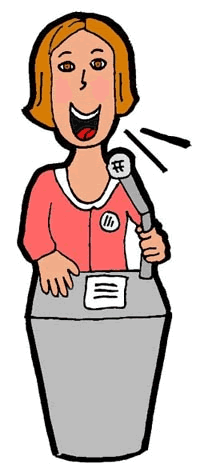 I will listen intently to the speaker and make legitimate praise or constructive criticism to help IMPROVE the speech. I will use the following criteria to evaluate the speech fairly.Only the speaker will get my evaluation.Speech Subject: ______________________________Given by: ___________________________________Date : ____________________Presentation (voice, eye contact, stance) :A starA wishA starContent (how interested was the speaker? The audience?) :A starA wishA starEffort (Was there enough content? Did the speaker practice?) :A starA wishA star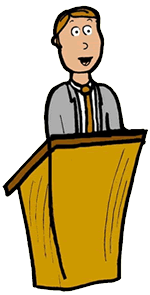 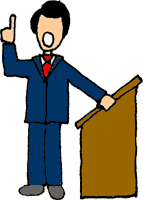 